ESCOLA _________________________________DATA:_____/_____/_____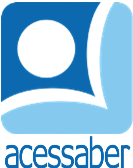 PROF:_______________________________________TURMA:___________NOME:________________________________________________________SITUAÇÕES PROBLEMA DE SOMA E SUBTRAÇÃOLaura tem 21 pombos e 17 papagaios em seu aviário. Quantos pássaros ela tem?R: _______________________________CálculoUma fazenda tem 70 ovelhas e 61 cavalos. Quantos animais há na fazenda?R: _______________________________CálculoO parque da cidade tem 53 ipês e 31 jacarandás. Quantas árvores há no parque?R: _______________________________CálculoPedro tem 55 gansos. Sabendo que 29 são machos, quantas são fêmeas?R: _______________________________CálculoSegunda feira o abrigo tinha 67 gatinhos, ate sexta feira 42 encontraram lares amorosos. Quantos animais permanecem no abrigo?R: _______________________________CálculoOntem contei 27 borboletas, dessas 14 são azuis. Quantas borboletas não são azuis?R: _______________________________Cálculo